University of Management & TechnologySchool of Science & TechnologyDepartment of Electrical EngineeringEE 102 Engineering DrawingTue: 14:30 -17:30 (Sec A)Tue: 09:30 -12:30 (Sec C)Wed:14:30 -17:30 (Sec D)Thu14:30 -17:30 (Sec B)Fri: 14:30 -17:30 (Sec E)LectureScheduleSemesterSpring 2013N/AMehwish Inam(Sec A, D, E) 1Masooma Atiq (Sec B, C) 2Credit Hours1Mehwish.mujahid@umt.edu.pk1Masooma.atiq@umt.edu.pk2Instructor(s)ContactOffice3S-33,Room 21,2 SST CampusOffice HoursSee office window 1,2,TeachingAssistantOfficeNoneN/AContactOffice HoursN/AN/A  CourseDescription This is an undergraduate level course to introduce the students to the basic concepts ofEngineering Drawing using Computer-Aided Design. Students will be introduced tosoftware packages, such as AUTOCAD.ExpectedOutcomes In accordance with HEC curriculum outcomes a, b, d, e, g, h & i, students at the end ofthe course should be able toComprehend and manually sketch engineering drawingsUnderstand the principles & application of CAD.Textbook(s)1. A First Year Engineering Drawing by A.C. Parkinson2. Introduction to AutoCAD 2008 2D and 3D design by Alf Yarwood 1st Edition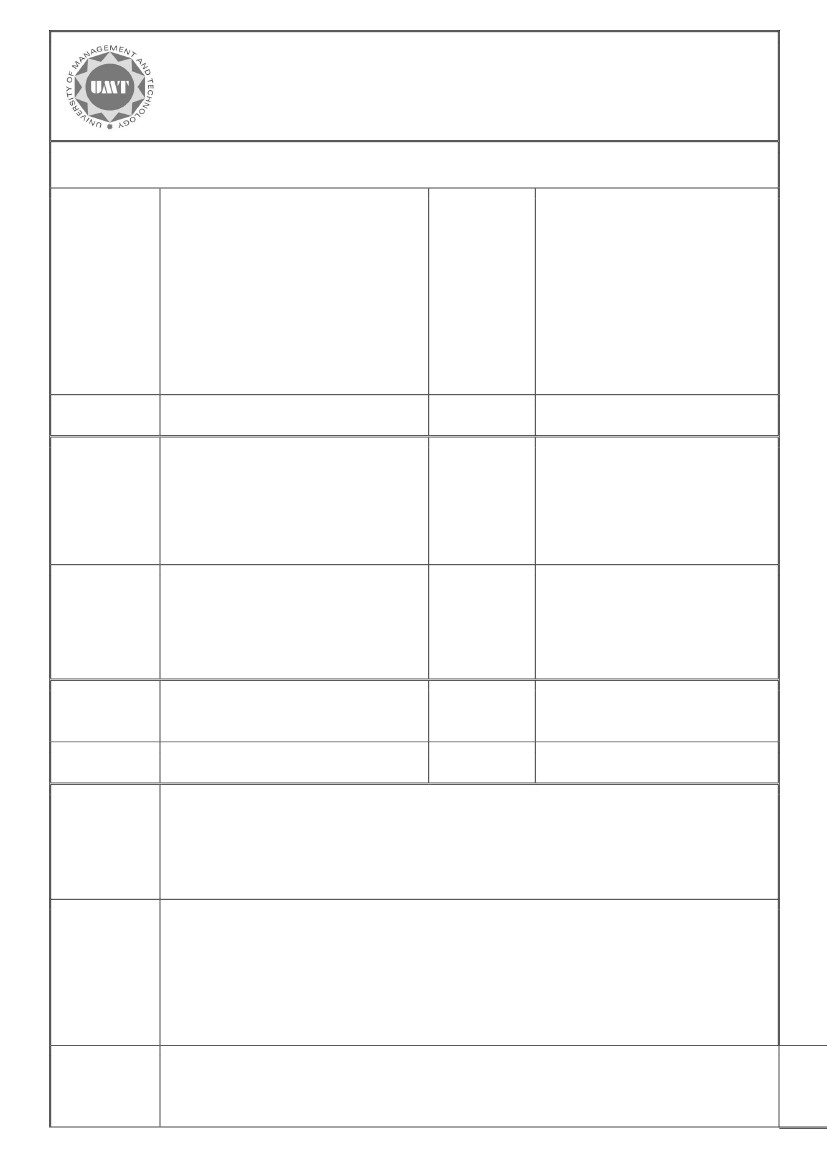 Grading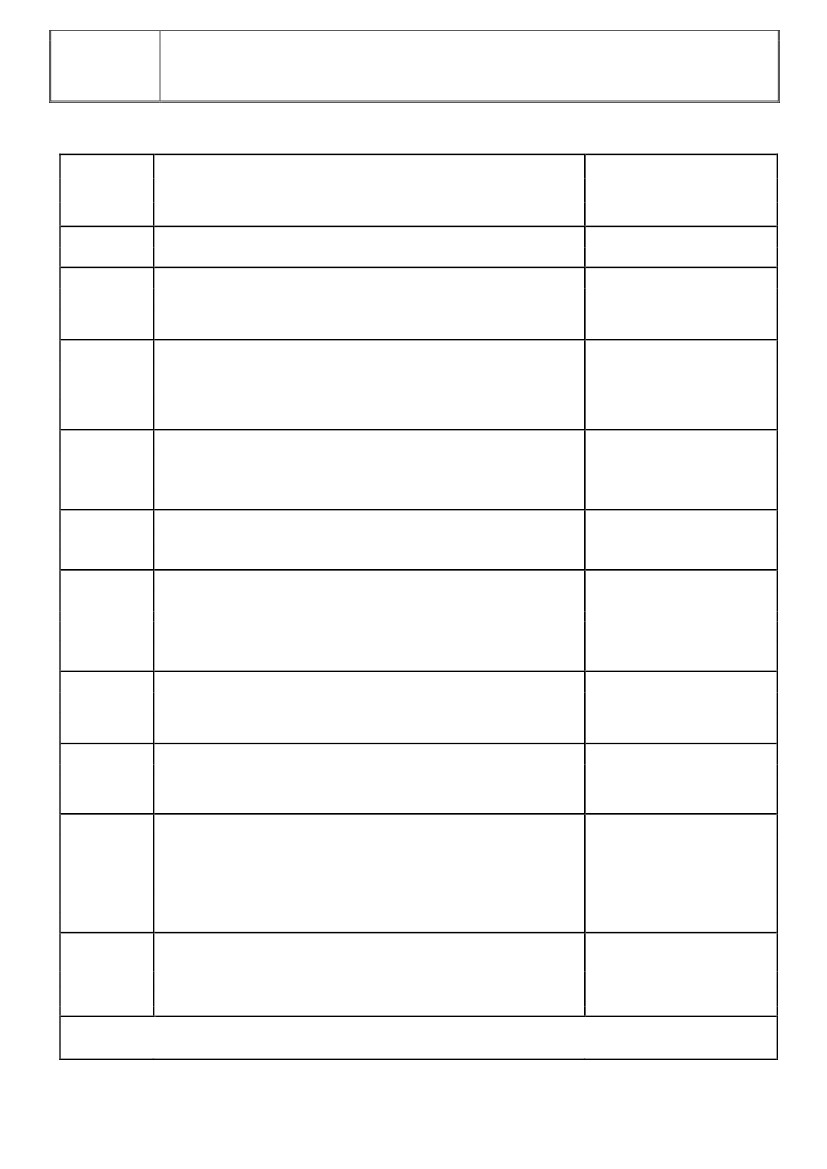  PolicyFinal:40%Assignments: 60%Course ScheduleLecture1TopicsIntroduction to Drawing and Drawing EquipmentTypes of Lines and PencilsIntroduction to LetteringTextbook (TB) /Reference (Ref)   ReadingsTB1 (Part 1)2TB1 (Part 1)3-4Sheet DivisionIntroduction to 1st angle and 3rd angle orthographic projectionTB1 (Part 1)5-7Drawing Different 3D objects on sheet using 1st angleProjection MethodTB1 (Part 1)TB2 ch.18Introduction to AutoCADDrawing ToolsOsnap & Auto snapZoom, Pan &Templates9-10TB2 ch.2,3,411Modify ToolsTB2 ch.512Dimension and Text WritingTB2 ch.613Complete Sheet Planning in AutoCADDrawing a 3D object in AutoCAD using 1st angle ProjectionMethodTB2 ch.7Electrical Circuit Diagrams in AutoCAD14noneFinal Term Exam (Viva & Drawing)